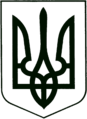 УКРАЇНА
МОГИЛІВ-ПОДІЛЬСЬКА МІСЬКА РАДА
ВІННИЦЬКОЇ ОБЛАСТІР І Ш Е Н Н Я №9Про утворення виконавчого комітету Могилів – Подільської міської ради Могилів – Подільського району, визначення його чисельності та затвердження персонального складуВідповідно до підпункту 5 пункту 1 статті 26, статті 51 Закону України «Про місцеве самоврядування в Україні»,-  міська рада ВИРІШИЛА:   Утворити виконавчий комітет Могилів – Подільської міської ради              Могилів-Подільського району. Визначити кількісний склад виконавчого комітету Могилів – Подільської міської ради Могилів-Подільського району у кількості 9 осіб.Затвердити персональний склад виконавчого комітету Могилів-Подільської міської ради Могилів-Подільського району згідно з додатком.  4.  Контроль за виконанням цього рішення покласти на міського голову       Глухманюка Г.Г.Міський голова                                                          Г. Глухманюк                                                                                    Додаток                                                                         до рішення 1 сесії                                                                                     міської ради 8 скликання                                                                                  від 12.11.2020 року №9Персональний склад виконавчого комітетуМогилів-Подільської міської ради Могилів-Подільського району         Секретар міської ради                                                Т. БорисоваВід 12.11.2020р.1 сесії(1 пленарне засідання)8 скликання1.Глухманюк Геннадій Григорович - міський голова.2.Безмещук Петро Олександрович- перший заступник міського голови.3.Слободянюк Михайло Васильович- заступник міського голови з питань    діяльності виконавчих органів.4.Вербовий Володимир Вікторович- керуючий справами виконкому.5.Борисова Тетяна Григорівна- секретар міської ради.6.Бохонець Володимир Петрович- начальник управління житлово –     комунального господарства міської    ради;7.Мостовик Ірина Валентинівна- начальник фінансово –   економічного управління міської    ради;8.Дейнега Людмила Ігорівна- начальник управління праці та    соціального захисту населення    міської ради;9.Стратійчук Ігор Павлович- директор МКП «Водоканал».